   КАРАР                                                                                       РЕШЕНИЕ   23 июнь 2020 й.                                 № 82/11                         23  июня 2020 г.О предоставлении отсрочки на выкуп муниципального имуществаВ соответствии с Планом дополнительных мер по повышению устойчивости экономики Республики Башкортостан с учетом внешних факторов, в том числе связанных с распространением новой коронавирусной инфекции, руководствуясь Распоряжением Правительства Республики Башкортостан от 26.05.2020 № 521-р, Совет сельского поселения Новоартаульский сельсовет муниципального района Янаульский район Республики Башкортостан РЕШИЛ:Администрации сельского поселения Новоартаульский сельсовет муниципального района Янаульский район Республики Башкортостан по договорам купли-продажи недвижимого имущества, находящегося в муниципальной собственности сельского поселения Новоартаульский сельсовет муниципального района Янаульский район Республики Башкортостан и арендуемого субъектами малого и среднего предпринимательства (с условием о рассрочке оплаты), заключенным до 1 апреля 2020 года, обеспечить:а)	в течение 30 календарных дней со дня обращения субъекта малого и среднего предпринимательства, включенного в Реестр субъектов малого и среднего предпринимательства, заключение дополнительного соглашения, предусматривающего предоставление отсрочки по уплате ежемесячных платежей на период с 1 апреля 2020 года по 30 сентября 2020 года, с дальнейшим внесением суммы отсроченных ежемесячных платежей равными частями в сроки, предусмотренные графиком платежей в период с 1 октября 2020 года по 30 сентября 2021 года;б)	неначисление неустоек, штрафов, пени за несвоевременную оплату текущих ежемесячных платежей, срок оплаты по которым приходится на период с 1 апреля 2020 года по 30 сентября 2020 года.2. Контроль над исполнением настоящего решения возложить на постоянную комиссию Совета по бюджету, налогам, вопросам собственности, социально-гуманитарным вопросам и охране правопорядка.Глава сельского поселения 					И.Ф.Шайхутдинова                                                        БАШKОРТОСТАН РЕСПУБЛИКАHЫЯNАУЫЛ  РАЙОНЫМУНИЦИПАЛЬ РАЙОНЫНЫNЯNЫ УРТАУЫЛ АУЫЛСОВЕТЫ АУЫЛ БИЛEМEHЕ   СОВЕТЫ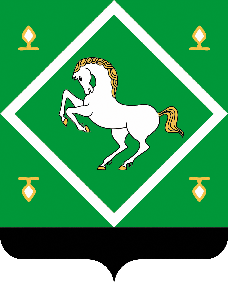 советсельского поселения НОВОАРТАУЛЬский  сельсовет МУНИЦИПАЛЬНОГО  района ЯНАУЛЬСКИЙ РАЙОН РЕСПУБЛИКИ БАШКОРТОСТАН